Stadt  AugsburgBERUFSSCHULE IV - WELSERSCHULE     Jesuitengasse 14, 86152 Augsburg, Tel: 0821 324-18901 Fax: 0821 324-18905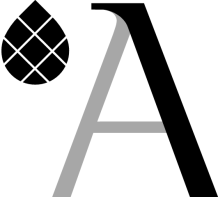                                                  E-Mail: bs4.stadt@augsburg.de                         AnmeldeformularErasmus + - Projekt der Automobilbranche in Argenteuil/Paris
                                          16.04. – 29.04.2023Bestätigung des Ausbildungsbetriebes:Hiermit bestätigen wir, dass unser / unsere Auszubildende/r ..…………………………………….…………………………………………… an einem 2–wöchigen Aufenthalt in Argenteuil (Frankreich) und den damit verbundenen Vorbereitungen im Rahmen des „Erasmus + - Projektes“ teilnehmen darf, sofern er/sie als Teilnehmer/in ausgewählt wird. Der Aufenthalt beinhaltet ein Kultur- und Lernprogramm sowie ein Praktikum in einem französischen Autohaus.Datum:……………………………………			………………………………….Unterschrift Auszubildende / r			Stempel und Unterschrift Ausbilder /inAnmerkung: Die Anmeldung ist eine verbindliche Zusage für den Fall, dass Sie als Teilnehmer/in ausgewählt werden. Zusagen sowie Absagen werden von der Schule unverzüglich nach Festlegung der Teilnehmerliste mitgeteilt!Vor- und Zuname:GeburtsdatumKlasse und Klassleitung:Adresse:Telefon:E-Mail:Französischkenntnisse (Niveaustufe oder Anzahl an Schuljahren)Name:Adresse:Telefon:E-Mail: